Форма № 075/у "Медицинская справка (врачебное профессионально-консультативное заключение)"      Наименование МО __________________________________________________________      ИИН ______________________________________________________________________      Ф.И.О. (при его наличии) ____________________________________________________      Дата рождения _____________________________________________________________      Пол       мужской		 женский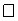       Адрес проживания __________________________________________________________      Адрес регистрации __________________________________________________________      Место работы/учебы/детского учреждения _____________________________________  _____________________________________________________________________________      Должность ________________________________________________________________      Дата последнего медицинского обследования ___________________________________      Заболевания, выявленные с момента последнего медосмотра наименование _________ __________________________________________________________________________________________________________________________________________________________      Врач Ф.И.О. (ПРИ ЕГО НАЛИЧИИ), идентификатор (ЭЦП, QR код, или уникальный признак, позволяющий отличать его) _____________________________________________      Заключение терапевта/ВОП Ф.И.О. (ПРИ ЕГО НАЛИЧИИ), идентификатор (ЭЦП, QR код, или уникальный признак, позволяющий отличать его) ___________________________ __________________________________________________________________________________________________________________________________________________________      Дата ______________________________________________________________________      наименование код __________________________________________________________      Заключение нарколога Ф.И.О. (ПРИ ЕГО НАЛИЧИИ), идентификатор (ЭЦП, QR код, или уникальный признак, позволяющий отличать его) _______________________________ __________________________________________________________________________________________________________________________________________________________      Дата ______________________________________________________________________      наименование код __________________________________________________________       Исследования жидких биологических сред на наличие психоактивных веществ      Дата ______________________________________________________________________      Результат. _________________________________________________________________      Заключение психиатра Ф.И.О. (ПРИ ЕГО НАЛИЧИИ), идентификатор (ЭЦП, QR код, или уникальный признак, позволяющий отличать его) _______________________________ __________________________________________________________________________________________________________________________________________________________      Психологическое тестирование:      Дата ______________________________________________________________________      Результат. _________________________________________________________________      Данные рентгенологического (флюорографического) обследования      Дата ______________________________________________________________________      Результат. _________________________________________________________________      Данные лабораторных исследований      Врачебное заключение о профессиональной пригодности с указанием условий _______ _________________________________________________________________________________________________________________________________________________________________________________________________________________________________________________________________________________________________________________________________________________________________________________________________      Лицо, заполнявшее справку Идентификатор      ______________________________________                            Ф.И.О. (при его наличии)      Руководитель медицинской организации Идентификатор      ______________________________________                            Ф.И.О. (при его наличии)